Алексеевские вестиОфициальное  издание органа  местного самоуправления  Алексеевского сельсовета                                                                                                                  № 34 от 28.10.2020 года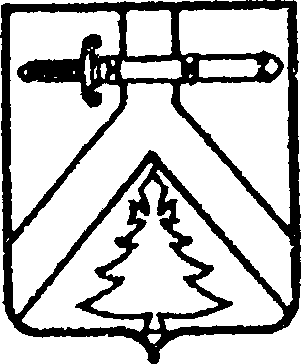  АЛЕКСЕЕВСКИЙ СЕЛЬСКИЙ СОВЕТ ДЕПУТАТОВКУРАГИНСКОГО РАЙОНА КРАСНОЯРСКОГО КРАЯРЕШЕНИЕ28.10.2020                                      с. Алексеевка                                       № 4-10рО внесении изменений в решение от  12.02.2016г№ 8-19р  «Об утверждении Положения «Об  административной комиссии  муниципального образования Алексеевский  сельсовет»На основании ст. 35 Федерального закона от 06.10.2003 № 131-ФЗ «Об общих принципах организации местного самоуправления в Российской Федерации», законом Красноярского края «Об административных комиссиях в Красноярском крае от 23.04. 2009 № 8-3168, руководствуясь Кодексом Российской Федерации, законом Красноярского края «Об административных нарушениях» от 02.10.2008 № 7-2161, законом Красноярского края «О наделении органов местного самоуправления муниципальных образований края государственными  полномочиями по  созданию и обеспечению деятельности административных  комиссий» от  23.04.2009 № 8-3170, Уставом муниципального образования Алексеевский  сельсовет, Алексеевский  сельский   Совет  депутатов  РЕШИЛ: 1.Внести    в    решение   от  12.02.2016   № 8-19р   «Об  утверждении Положения «Об административной комиссии муниципального образования Алексеевский  сельсовет» следующие изменения:- приложение № 2 изложить в новой редакции (прилагается).        2. Контроль за исполнением настоящего решения возложить на  Председателя Алексеевского сельского Совета депутатов (Лазарева)         3. Опубликовать решение в газете «Алексеевские вести» и на «Официальном интернет-сайте администрации Алексеевского сельсовета» (Alekseevka.bdu.su).          4. Настоящее решение вступает в силу со дня, следующего за днем его официального опубликования (обнародования)Председатель Совета депутатов                                   Глава сельсовета                              А.С. Лазарев                                               М.В. РоманченкоАЛЕКСЕЕВСКИЙ СЕЛЬСКИЙ СОВЕТ ДЕПУТАТОВКУРАГИНСКОГО РАЙОНА КРАСНОЯРСКОГО КРАЯРЕШЕНИЕ28.10.2020                                     с. Алексеевка                                     №4-11рО внесении изменений в Приложение к Решению от 25.10.2019 № 45-23р «Об утверждении Положения о комиссии по соблюдению лицами, замещающими муниципальные должности, требований законодательства о противодействии коррупции и урегулированию конфликта интересов» (в редакции решения Алексеевского сельского Совета депутатов Курагинского  района Красноярского края  от 29.04.2020 № 49-5р)      В соответствии с Федеральным законом от 25.12.2008 № 273-ФЗ «О противодействии коррупции», части 2 статьи 13 Федерального закона от 03.12.2012 № 230-ФЗ «О контроле за соответствием расходов лиц, замещающих государственные должности, и иных лиц их доходам», руководствуясь Уставом Муниципального образования Алексеевский сельсовет, Алексеевский сельский Совет депутатов РЕШИЛ:         1. Внести в Приложение к Решению от 25.10.2019 № 45-23р «Об утверждении Положения о комиссии по соблюдению лицами, замещающими муниципальные должности, требований законодательства о противодействии коррупции урегулированию конфликта интересов»(в редакции решения Алексеевского сельского Совета депутатов Курагинского района Красноярского края  от 29.04.2020 № 49-5р) (далее - Приложение) следующие изменения:         1.1. В пункте 7 Приложения заменить слова «муниципальные служащие аппарата МО Алексеевский сельсовет» словами «муниципальные служащие Администрации Алексеевского сельсовета»         1.2. В пункте 8.1.Приложения заменить слова «МО Алексеевский сельсовет» словами  «Администрации Алексеевского сельсовета»         1.3.В пункте 9 Приложения абзац 4 заменить слова «председателю МО Алексеевский сельсовет» словами  «Главе Администрации Алексеевского сельсовета»         1.4. В пункте 10 Приложения, в абзацах 5-9  заменить слова «муниципального служащего» словами «лица, замещающего муниципальную должность».         1.5. В  пункте 13 Приложения абзац 3 слова «МО Алексеевский сельсовет» заменить словами «Главе Администрации Алексеевского сельсовета»         1.6. В пункте 17 Приложения слова «председателю МО Алексеевский сельсовет» заменить словами «Главе Администрации Алексеевского сельсовета»         1.7. В пункте 18 Приложения абзац 1 слова «МО Алексеевский сельсовет обязано» заменить словами «Администрация Алексеевского сельсовета обязана»         1.8. В пункте 18 Приложения абзац 2 слова «МО Алексеевский сельсовет» заменить словами  «Глава Администрации Алексеевского сельсовета»         2.  Контроль за исполнением настоящего Решения возложить на председателя  постоянной комиссии по социально-экономической политике Алексеевского сельского Совета депутатов (Карапунарлы В.И )                  3. Опубликовать решение в газете «Алексеевские вести» и на «Официальном интернет-сайте администрации Алексеевского сельсовета» (Alekseevka.bdu.su).          4. Настоящее решение вступает в силу со дня, следующего за днем его официального опубликования (обнародования).Председатель                                                               Глава сельсовета  Совета депутатов                                                                    А.С.Лазарев                                                             М.В.Романченко   АЛЕКСЕЕВСКИЙ СЕЛЬСКИЙ СОВЕТ ДЕПУТАТОВКУРАГИНСКОГО РАЙОНА КРАСНОЯРСКОГО КРАЯРЕШЕНИЕ28.10.2020                                   с.  Алексеевка		                            № 4-12рОб избрании руководителя депутатской группы «Единая Россия» в Алексеевском сельском Совете депутатов шестого созыва.         Руководствуясь Уставом муниципального образования Алексеевский сельсовет, Регламентом Алексеевского сельского Совета депутатов, Алексеевский сельский Совет депутатов РЕШИЛ:          1. Избрать руководителем Депутатской группы «Единая Россия» Алексеевского сельского Совета депутатов шестого созыва Лазарева Алексея Сергеевича.2. Контроль за исполнением настоящего Решения возложить на председателя Алексеевского сельского Совета депутатов.         3. Опубликовать решение в газете «Алексеевские вести» и на «Официальном интернет-сайте администрации Алексеевского сельсовета» (Alekseevka.bdu.su).         4. Настоящее решение вступает в силу со дня, следующего за днем его официального опубликования (обнародования).Председатель Совета депутатов                                   Глава сельсовета                              А.С. Лазарев                                               М.В. Романченко